Управління культури, з питань релігій танаціональностей облдержадміністраціїВолинська обласна бібліотека для дітей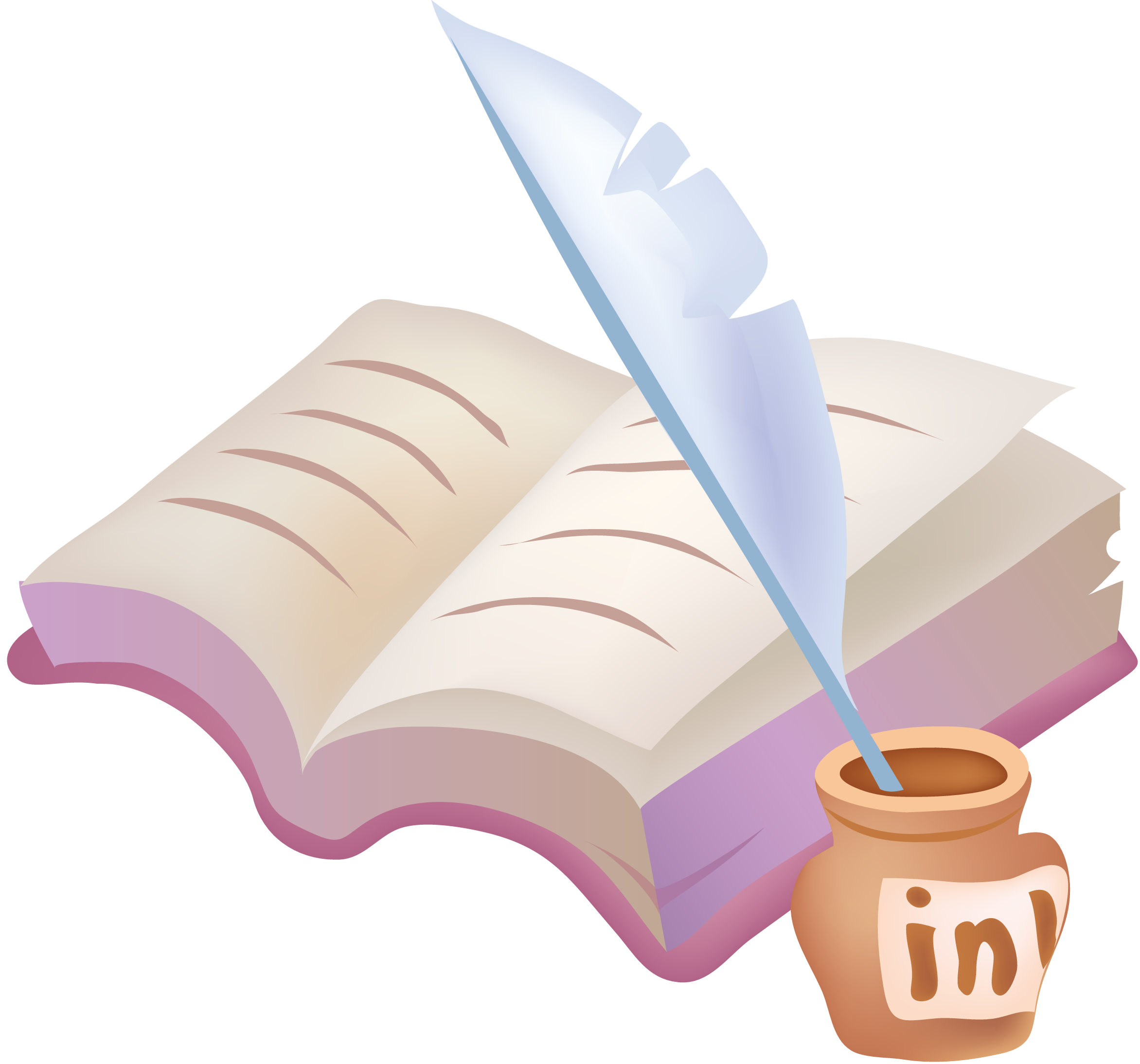 Бібліотеки для дітей Волині: 2019 рік(огляд діяльності)Луцьк – 2020    	 Бібліотеки для дітей Волинської області протягом 2019 року продовжували спрямовувати свою діяльність на:-підвищення соціальної ролі бібліотек, зростання їх позитивного іміджу у   суспільстві;-створення комфортного середовища та позитивних умов для розвитку творчих здібностей дітей;                                            -виховання читацької культури у користувачів-дітей;- активну соціокультурну діяльність;-проведення різноманітних виховних, розважальних заходів.Бібліотечні спеціалісти у своїй роботі керувалися Статутом, Положенням про ЦБС, річними та місячними планами роботи, посадовими інструкціями. Намагалися втілювати цікаві, нестандартні ідеї, застосовуючи інноваційні технології та методики. Всеукраїнський Тиждень дитячого читання на Волині відбувся з 20 по 29 березня 2019 року. Відкриття Всеукраїнського тижня дитячого читання на Волині на базі Луцької МЦДБ. Святковий бібліоперформанс «Є на світі книжкова країна» відбулося у Палаці культури м. Луцька. Відкрила дійство директор Волинської обласної бібліотеки для дітей Наталія Граніч.      Зі словами привітання до учасників звернулися секретар Луцької міської ради, виконувач повноважень міського голови Григорій Пустовіт, заступник начальника управління – начальник відділу охорони культурної спадщини Віталій Стрільчук. У театралізованому дійстві взяли участь користувачі бібліотек – вихованці Творчої студії Наталії Журавльової. Драматичний колектив Палацу культури «Бешкетники» представив театралізовану презентацію «Твоя книжкова десятка».       Під час свята діти поспілкувалися з українськими письменниками Надією Гуменюк та Ольгою Ляснюк. З відеопривітаннями до учасників свята звернулися українські письменники Сергій Гридін та Оксана Лущевська. Кращих дітей-читачів бібліотек міста нагородили книгами.      Для учасників і гостей свята у фойє Палацу культури міста було організовано селфі-фотозону, фото-виставку «Читач, книга, бібліотека», книжкову виставку «Твій формат книги». Всі присутні переглянули відео-презентацію про цікаві і незвичайні книги, відео виступ юного книжкового блогера Софійки Павловської.Щорічно бібліотеки для дітей беруть участь у Всеукраїнських конкурсах, проектах, які проводяться за ініціативи Української бібліотечної асоціації, Національної бібліотеки України для дітей. У 2019 році користувачі та працівники бібліотек взяли участь у Всеукраїнському конкурсі «Книгоманія – 2019» серед читачів-дітей віком 12-13 років. У конкурсі взяли участь 8 РЦБС області (Горохівська, Ковельська, Маневицька, Камінь-Каширська, Турійська, Локачинська, Рожищенська, Ратнівська), 2 МЦБС (Луцька, Нововолинська) та 9 бібліотек ОТГ (Головненська, Іваничівська, Торчинська, Дубівська, Колківська, Прилісненська, Любомльська, Шацька, Вишнівська). До обласної бібліотеки для дітей приїхали діти, які вже стали переможцями у своїх містах, районах та об’єднаних територіальних громадах. Учасники конкурсу розповіли про свою улюблену книжку, що не входить до шкільної програми, аргументуючи свій вибір цитатами з обраного твору. А також презентували свої читацькі щоденники. За підсумками журі, яке очолила відома українська письменниця Клава Корецька, переможцями стали: I місце – Шевчик Марія, учениця 7-Б класу ОНЗ Дубівська ЗОШ І-ІІІ ступенів; II місце – Шимчій Дмитро, учень 7-А класу КОНЗ «ЗОШ І-ІІІ ступенів № 3» м. Рожище; III місце – Семйонова Софія, учениця 7 класу ОЗНВК ЗОШ І-ІІІ ступенів-ліцей смт Колки.17-19 травня Марія Шевчик, як переможець обласного етапу конкурсу, побувала на Фестивалі дитячого читання «Книгоманія» у м. Львові, а також 1-3 вересня стала учасником святкового фіналу Всеукраїнського конкурсу «Лідер читання» у м. Одесі.Незабутні враження справило на присутніх свято нагородження переможців обласного творчого конкурсу «Герої серед нас», яке відбулося 22 березня 2019 року у Волинській обласній бібліотеці. Метою та завданням конкурсу було залучення дітей області до творчості, формування у підростаючого покоління почуття патріотизму, пошани і любові до України, виховання шанобливого ставлення до героїв Небесної Сотні та ООС. Організаторами конкурсу були управління культури, з питань релігій та національностей облдержадміністрації, Волинська обласна бібліотека для дітей, Волинська обласна організація УБА. На конкурс представлено понад 100 робіт. Кращими журі визначило 29 робіт дітей з Володимир-Волинської МЦДБ, Ратнівської, Камінь-Каширської, Маневицької, Турійської ЦБС, Заболоттівської, Старовижівської, Зимненської, Колодяжненської, Дубівської, Любомльської, Любешівської ОТГ, Нововолинської МЦДБ.Переможцями конкурсу стали: І місце: Головій Яна – учениця 4-А класу ЗОШ смт Заболоття Заболоттівської ОТГ, Головій Богдана – учениця 9-А класу ЗОШ смт Заболоття Заболотівської ОТГ, Жилко Дарина – учениця 11 класу ЗЗСО «Залізницький ліцей імені Івана Пасевича» Любешівської ОТГ, Шворак Антоніна – учениця 10 класу ЗОШ с. Селець Турійського району, Швайко Анастасія – учениця 8 класу ЗЗСО «Залізницький ліцей ім. Івана Пасевича» с. Залізниця Любешівської ОТГ. ІІ місце: Бондарук Микола – учень 2-А класу ЗОШ I-III ступенів № 1 м. Володимир-Волинського, Піскуровська Мар’яна – учениця 5-В класу ЗОШ I-III ступенів № 5 ім. Анатолія Кореневського м. Володимир-Волинського, Кавас Юрій – учень 9 класу ЗОШ с. Смолярі Старовижівської ОТГ, Ковтун Анастасія – учениця 10 класу ЗОШ I-III ступенів с. Уховецьк Колодяжненської ОТГ, Недзельська Марія – учениця 10-А класу НВК «ЗОШ I-III ступенів-гімназії» смт Стара Вижівка, Глущук Ярослав – учень 8-А клас ЗОШ смт Заболоття Заболоттівської ОТГ. ІІІ місце: Морис Марія – учениця 2-А класу гімназії ім. Олександра Цинкаловського м. Володимир-Волинського, Черчик Юлія – учениця 5-В класу ЗОШ I-III ступенів № 1 імені Андрія Снітка смт Маневичі, Дем’яник Аліна – учениця 10 класу ЗОШ с. Осівці Камінь-Каширського району, Мирончук Дарина – учениця 11-А класу НВК «ЗОШ I-III ступенів № 3-ліцей» м. Володимир-Волинського, Сачик Богдана – учениця 8 класу ЗОШ I-III ступенів с. Мизове Старовижівської ОТГ. Заохочувальні призи отримали: Католик Дарина – учениця 4-А класу ООЗ НВК «ЗОШ I-III ступенів-ліцей» с. Зимне Зимненської ОТГ, Усова Тетяна – учениця 6-Б класу НВК «ЗОШ I-III ступенів-гімназії» смт Стара Вижівка, Сахарчук Юлія – учениця 11-Б класу ЗОШ смт Ратне, Литвин Софія – учениця 9 класу ОНЗ «Дубівська ЗОШ I-III ступенів» с. Дубове Дубівської ОТГ, Тхоржевський Арсеній – учень 7-Б класу ОНЗ «Дубівська ЗОШ I-III ступенів» с. Дубове Дубівської ОТГ, Шум Катерина – учениця 7-Б класу ОНЗ «Дубівська ЗОШ I-III ступенів» с. Дубове Дубівської ОТГ, Цьопич Ірина – учениця 7 класу ЗОШ с. Нові Червища Камінь-Каширського району, Терещук Валерія – учениця 9-А класу ЗОШ № 3 м. Нововолинська, Лісковський Ярослав – учень 9 класу ЗОШ I-II ступенів с. Підгородне Любомльської ОТГ, Лугвіщик Ірина – учениця 8 класу ЗОШ I-II с. Седлище Старовижівської ОТГ, Дричик Назарій – учень 8 класу ЗОШ I-II ступенів с. Седлище Старовижівської ОТГ.Окремими відзнаками за дослідницьку діяльність були нагороджені: Мартинюк Катерина та Семенюк Мілана – учениці 7-А класу ЗОШ I-III ступенів № 1 – гімназії ім. В. Газіна – члену клубу «Любителі книги» Ратнівської РДБ.        Волинь не тільки край казкової краси, але й талановитих казкарів. Про це вкотре засвідчив обласний конкурс юних казкарів «Казку складаю сам».29 березня на свято нагородження до Волинської обласної бібліотеки для дітей приїхали 23 кращі мрійники, фантазери та любителі пригод з різних куточків області. Зі словами привітання до присутніх звернулись начальник управління культури, з питань релігій та національностей Ольга Чубара, заступник начальника управління, начальник відділу регіональної політики та фінансового забезпечення управління культури, з питань релігій та національностей Валерій Дмитрук.  Голова журі – відома українська письменниця, лауреат Державної премії імені Лесі Українки за твори для дітей Надія Гуменюк, звертаючись до присутніх, зазначила: « Людина не може жити, щоб не мріяти, не фантазувати, не вірити в дива. Казка це той жанр, що живе найдовше…» та закликала учасників конкурсу творити свою українську казку, не відриватися від коренів, від рідної землі.Про що тільки не писали і куди тільки не спрямовували свою творчу уяву 162 учасники конкурсу: побували в минулому, зазирнули у майбутнє, подорожували у царстві живої і неживої природи, описували дивовижні пригоди звірів і птахів. Свої творчі роботи вони прикрасили малюнками, поробками та цікавими власноручними виробами. В’язанку українських народних мелодій подарував присутнім відомий колектив народної музики «Волиняни» (керівник Тетяна Жилюк) музичної школи № 3 м. Луцька.Переможцями стали: I місце: Літвінова Олександра (4-А, м. Володимир-Волинський); Пархомук Мирослава (7 клас, м. Рожище); Шипелик Софія (6 клас, м. Володимир-Волинський). II місце: Худис Софія (4-В клас, смт Стара Вижівка); Кошелюк Поліна (4 клас, с. Осівці Камінь-Каширський район); Власюк Орися (3 клас, с. Ласків Зарічанська ОТГ); Дорош Софія (7-Б клас, м. Луцьк); Амбращук Софія (7 клас, с. Карасин Камінь-Каширський район). III місце: Потапова Валерія (2 клас смт Сенкевичівка Горохівський район); Забелло Анатолій (4-Д клас, м. Луцьк); Сохацький Назар (с. Свинарин Турійський район). Заохочувальними призами нагороджені: Ціхоцький Павло – учень 1 класу ЗОШ I-III ступенів ім. В. К. Липинського с. Затурці Затурцівської ОТГ; Левонюк Ольга – учениця 4-Б класу ЗОШ I-III ступенів с. Дубове Дубівської ОТГ; Корчевна Олександра – учениця 4-А класу ОНЗ «ЗОШ I-III ступенів-гімназія» смт Локачі; Корець Анна – учениця 1-В класу НВК «ЗОШ I-III ступенів № 3 – ліцей» м. Володимир-Волинського; Котик Анна – учениця 5 класу ЗОШ с. Білашів Ковельського району; Півницька Анастасія – учениця 4 класу ЗОШ I-III ступенів с. Буцин Старовижівського району; Тищук Богдана – учениця 1-В класу НВК «ЗОШ I-III ступенів № 3 – ліцей» м. Володимир-Волинського; Литвин Мирослава – учениця 6-Б класу ОНЗ «Дубівська ЗОШ I-III ступенів» с. Дубове Дубівської ОТГ; Мельник Софія – учениця 6 класу ЗОШ I-III ступенів с. Заячиці Локачинського району; Жучок Вікторія – учениця 7 класу ЗОШ смт Заболоття Заболоттівської ОТГ; Лисик Ангеліна – учениця 7-Г класу ЗОШ № 2 м. Володимир-Волинського; Солов’янчик Денис – учень 2-Б класу НВК «Маневицька ЗОШ I-III ступенів № 2-гімназія» смт Маневичі.У 2019 році виповнилося 170 років від дня народження відомої української письменниці, меценатки, перекладачки, етнограф, фольклористки, публіцистки, громадської діячки, член-кореспондент Всеукраїнської академії наук (1925) Олени Пчілки. У зв’язку з тим протягом березня – жовтня в області проходила обласна літературна вікторина «Душею журавліла до Волині», метою та завданням якої була популяризація української мови та літератури, залучення підростаючого покоління до художнього слова, поглибленого вивчення творів Олени Пчілки, літератури про життя і творчість письменниці, активізація роботи бібліотек. 29 жовтня у Волинській обласній бібліотеці відбулося Свято нагородження переможців. Свято відкрила директор Волинської обласної бібліотеки для дітей Наталія Граніч. Зі словами привітання до переможців звернувся перший заступник голови Волинської обласної ради Юрій Поліщук, начальник управління культури, з питань релігій та національностей облдержадміністрації Ольга Чубара, голова журі, член Національної спілки письменників України Клавдія Корецька. Своїми враженнями поділився переможець вікторини, учень 5-Д класу гімназії № 18 м. Луцька Анатолій Забелло. На свято був запрошений відомий колектив народної музики «Волиняни» (керівник Тетяна Жилюк та Анатолій Марценюк) музичної школи № 3 м. Луцька. Переможцями вікторини стали: I місце: Денищук Багдан (3 клас, с. Білашів, Ковельський район); Чоп Антоніна (5 клас, с. Осівці, Камінь-Каширський район). II місце: Смаль Вероніка (2 клас, м. Ковель); Прадійчук Дарина (9-В клас, м. Ковель); Забелло Анатолій (5-Д клас, м. Луцьк). III місце: Корецька Анна (2-Д клас, м. Камінь-Каширський); Шемейко Дмитро (3-А клас, смт Турійськ); Гаць Лілія (5 клас, с. Шклинь, Горохівський район); Романюк Владислав (6 клас, с. Любитів, Ковельський район). Заохочувальними призами нагородили: Хацько Марію – ученицю 4 класу ЗОШ І-ІІ ступенів с. Свинарин Турійського району, Зінич Тетяну – ученицю 4 класу НВК «Черевахівська ЗОШ І-ІІ ступенів» с. Череваха Маневицького району, Сахарук Вікторію – ученицю 3 класу НВК «ЗОШ І-ІІІ ступенів – дитячий садок» с. Броди Ратнівського району, Дудік Анну – ученицю 4-В класу спеціалізованої школи І-ІІІ ступенів № 3 ім. Лесі Українки м. Ковеля, Файкіну Валерію – ученицю 4 класу ЗОШ І-ІІ ступенів с. Тагачин Турійського району, Марчик Лесю – ученицю 3 класу ЗОШ І-ІІ ступенів с. Лахвичі Любешівської ОТГ, Голощук Анастасію – ученицю 7 класу ЗОШ І-ІІ ступенів с. Свинарин Турійського району, Федорук Дарину – ученицю 8 класу ЗОШ І-ІІІ ступенів с. Кульчин Турійської ОТГ, Кізякову Софію – учениця 9-А класу ЗОШ I-IIІ ступенів-гімназії ім. Василя Газіна смт Ратне, Каленюка Богдана – учня 9 класу ЗОШ І-ІІ ступенів с. Перевали Турійської ОТГ, Сахарук Христину – ученицю 7 класу ЗОШ І-ІІ ступенів с. Черемошне Колодяжненської ОТГ, Панасюка Назара – учня 9-А класу ЗОШ I-IIІ ступенів-гімназії ім. Василя Газіна смт Ратне, Оліфірович Юлію – ученицю 7 класу ЗОШ І-ІІІ ступенів с. Кричевичі Колодяжненської ОТГ.Спеціальним призом за колективну роботу – кращу етнографічну інсталяцію за творами Олени Пчілки нагородили: Костюка Олександра – учня 1 класу ЗЗСО № 3 м. Любомля та Костюк Яну – ученицю 7 класу ЗЗСО № 3 м. Любомля.Протягом року організаційно-методичним відділом обласної бібліотеки для дітей були надіслані методичні листи до РДБ області та головам ОТГ з пропозицією залучити дітей до участі у: Всеукраїнському дитячому літературному конкурсі «Творчі канікули» та Всеукраїнському конкурсі есе «Діти єднають Україну». Свої роботи діти надсилали до Національної бібліотеки України для дітей. Твори волинських дітей Каращук Валерії (бібліотека с. Прилісне Маневицької ЦБС), Коленди Дмитра (дитяча бібліотека смт Колки Колківської ОТГ), Ващук Дарини (бібліотека с. Залісці Рожищенської ЦБС) ввійшли до збірника найкращих творів конкурсу «Творчі канікули: Всеукраїнський дитячий літературний конкурс 2019».       Працівники бібліотек для дітей області взяли участь у Всеукраїнських моніторингах, організованих Національною бібліотекою України для дітей. Зокрема, моніторинг «Книга року – 2019» було проведено на базі Локачинської та Маневицької ЦБС. «Незадоволений читацький попит на дитячу літературу в бібліотеках України для дітей у 2019 році» досліджено в усіх РДБ області.       Протягом року проводили постійні моніторинги матеріалів ЗМІ про роботу бібліотек. Мережа бібліотек, що обслуговують дітей     Протягом 2019 року у Волинській області мережа дитячих бібліотек зменшилась на одну бібліотеку. Дитяче населення обслуговували 30 публічних спеціалізованих (дитячих) бібліотек, з них:1 обласна бібліотека для дітей;11 центральних районних бібліотек для дітей;4 міських бібліотек для дітей;2 центральних міських бібліотек для дітей,8 селищних бібліотек для дітей;4 спеціалізованих бібліотеки-філії для дітей А також публічні міські та сільські бібліотеки-філії.	У 2019 році припинила свою діяльність Луцька районна бібліотека для дітей. Раніше, у 2018 року зі складу ЦБС вийшли Іваничівська, Цуманська, Любешівська та Любомльська спеціалізовані бібліотеки для дітей та ввійшли до складу ОТГ. Зміцнення матеріально-технічної бази бібліотек для дітей7 дитячих бібліотек знаходяться в орендованих приміщеннях та 23 на правах оперативного управління. В умовах обмеженого фінансування бібліотекарі намагалися покращувати матеріально-технічну базу своїх книгозбірень, залучаючи кошти місцевих бюджетів, спонсорів, меценатів.У Володимир-Волинській МЦДБ за кошти місцевого бюджету зроблено поточний ремонт абонементу відділу обслуговування (136881 грн.). Для оформлення книжкових виставок та розстановки бібліотечного фонду придбали 14 стелажів (26304 грн.). Для покращення робочих місць бібліотекарів та комфортного обслуговування дітей закупили принтер (15699 грн.), комп’ютер (10362 грн.), блок безперебійного живлення. (1059 грн.). З метою покращення комфорту користувачів зроблено поточні ремонти у Сенкевичівсьмій дитячій бібліотеці. У Горохівській РДБ на зміцнення матеріально-технічної бази витрачено 38008 грн. За ці кошти зроблено косметичний ремонт (3398 грн.), встановлено нові двері (4000 грн.), натяжні стелі (13400 грн.), придбано книжкові стелажі (11500 грн.). Для більш комфортного обслуговування дітей придбано комп’ютер (15920 грн.) у Колківській бібліотеці для дітей, стіл-кафедру (4700 грн.) у Ратнівській РДБ, журнальний стіл (706 грн.) у Маневицькій РДБ. Значні зміни відбулися у Ківерцівській РДБ. Бібліотеку було переведено в інше приміщення значно менше за площею. Якщо у попередньому приміщенні загальна площа становила 283 м2, то в даний момент – 79 м2. Кількість місць для користувачів зменшилася на 15 і становить 10.  Було зроблено за кошти районного бюджету поточний ремонт (199 тис. грн.). На 22602 гривні придбано 3 кафедри, 1 стіл-пелюстка, 2 комп’ютерні столи, 3 аудиторних столи, 3 крісла-пуфи, 3 карнизи, 1 пересувна книжкова виставка, 1 книжкова полиця, 3 килими та нова вивіска «Бібліотека». У Луцькій МЦДБ в рамках проекту «Бібліотека – студія – ДіМ» було проведено капітальний ремонт приміщення та придбано меблі на суму 350 тис. грн. Крім того, для покращення обслуговування користувачів придбано: ноутбук, 2 монітори, 3 системні блоки. Значну увагу працівники бібліотеки приділяли файдрезинговій діяльності по залученню додаткових коштів. Придбано за кошти з депутатського фонду телевізор, фотокамеру, розвиваючі ігри та книги на суму 57 тис. грн.     Кількість комп’ютерів у бібліотеках для дітей області на кінець року становила 137 одиниць. Порівняно з 2018 роком покращилася ситуація у: Колківській дитячій бібліотеці, Маневицькій РДБ, Рожищенській РДБ, Луцькій бібліотеці-філії № 3 (придбали по 1 комп’ютеру), Луцькій бібліотеці-філії для дітей № 2 (придбали 2 комп’ютери). На 1 комп’ютер стало менше у  Іваничівській та Володимир-Волинській дитячих бібліотеках.     Протягом року не мали доступу до мережі Інтернет користувачі Устилузькій, Берестечківської, Сенкевичівській, Олицькій, Цуманській, Колківській, Луківській МДБ та Ковельській бібліотеці-філії для дітей № 3. Порівняно з 2018 роком ситуація в цих бібліотеках не покращилася.Основні показники діяльності бібліотек для дітей у 2019 роціКористувачі бібліотекБібліотеками для дітей Волинської області протягом 2019 року обслужено 64024 користувачів (-2448 порівняно з 2018 роком). Кількість користувачів згідно з єдиної реєстраційною картотекою становила 55373 чол.(+13031). Майже 68,2% користувачів (37797) – це діти до 15 років.Відвідування бібліотек                                                                                                                                                                                                                                                                                                                                                                                                                                                                                                                                                                                                                                                                                                                                                                                                                                                                                                                                                                                                                                                                                                                                                                                                                                                                                                                                                                                                                                                                                                                                                                                                                                                                                                                                                                                                                                                                                                                                                                                                                                                                                                                                                                                                                                                                                                                                                                                                                                                                                                                                                                                                                                                                                                                                                                                                                                                                                                                                                                                                                                                                                                                                                                                                                                                                                                                                                                                                                                                                                                                                                                                                                                                                                                                                                                                                                                                                                                                                                                                                                                                                                                                                                                                                                                                                                                                                                                                                                                                                                                                                                                                                                                                                                                                                                                                                                                                                                                                                                                                                                                                                                                                                                                                                                                                                                                                                                                                У 2019 році користувачі відвідали бібліотеки для дітей 579781 разів, у тому числі:ОДБ – 146052 (- 391);РДБ, ЦМДБ – 340169 (- 46933);МДБ – 44142 (-5529);Бібліотеки-філії для дітей – 49418 (- 2668). Книговидача          У зв’язку із закриттям Луцької РДБ зменшилися загальні цифрові показники обслуговування користувачів по дитячих бібліотеках по області. Зокрема, протягом 2019 року у РДБ та МДБ видано 1300252 прим. документів, що на 73528 прим. менше ніж у 2018 році. Книговидача зменшилася на 61590 прим. і становила 964080 прим. Читаність дітей по РДБ та МДБ становить 20,9. Бібліотечний фонд    Станом на 1.01.2020 року бібліотечний фонд дитячих бібліотек області становив 499760 примірників. Зокрема:ОДБ – 96915 (- 5452) ;РДБ, ЦМДБ – 285213 (- 56085);МДБ – 89981 (-6208);Бібліотеки-філії для дітей – 62443 (- 4182) . У складі бібліотечних фондів за видами документів переважають книги (94,2%). Кількість літератури українською мовою становить 96,4% від загального числа літератури, яка поповнила фонди бібліотек.        Обертаність бібліотечного фонду бібліотек для дітей по області становить 2,2 (у 2018 р. –1,8), книгозабезпеченість – 9,3 (у 2018 р.– 12,1).Значну увагу бібліотекарі приділяли збереженню бібліотечних фондів. Зокрема, у Володимир-Волинській МЦДБ організували акцію «Поверни в бібліотеку книгу», яка сприяла поверненню бібліотечних книг. Завдяки роботі гуртка «Книжкова лікарня» протягом року відновлено 250 книг. Бібліотекарі Луцької МЦДБ з метою зменшення заборгованості традиційно щоквартально проводили «Тиждень повернутої книги». «Дні повернутої книги» та щоквартальну акцію «Хвора книга просить порятунку» організували у Турійській РДБ.  З метою збереження бібліотечних фондів здійснено інвентаризацію фонду у Торчинській МДБ Луцької РЦБС. Надходження та вибуття літератури           Протягом 2019 року до спеціалізованих дитячих області надійшло 16809 прим. друкованих видань, що на 516 прим. більше минулого року. Порівняно з 2018 роком книжковий фонд  загалом зменшився на 49926 прим. З місцевого бюджету виділялися кошти на придбання літератури, але в недостатній кількості. За даними звітів бібліотек придбано 1970 примірників на суму 99824 грн. Бібліотечні фонди поповнювалися з різних джерел. Завдяки державним та обласній програмам дитячі бібліотеки отримали майже 4000 прим. книг, за рахунок спонсорської допомоги – 858 прим. Позитивна динаміка поповнення фондів книгами для дітей спостерігається у Любешівській (+496 прим.), Турійській (+449 прим.), Горохівській (+344 прим.). Любомльській (+268 прим.), Луцькій (+227 прим.), Володимир-Волинській (+171 прим.), Маневицькій (+171 прим.), Шацькій (+119 прим.), Іваничівській (+201 прим.), Колківській (+116 прим.) бібліотеках для дітей. Порівняно з 2018 роком зменшилася кількість надходжень у Олицькій (-92 прим.), Старовижівській(-82 прим.), Нововолинській (-34 прим.) бібліотеках для дітей. Поповнення фондів новою літературою для дітей складає від загального фонду у:РДБ –  3,6%;Бібліотеках для дітей ОТГ – 3%;ЦМДБ – 3%;Бібліотеках-філіях для дітей – 2,3%.Враховуючи недостатнє фінансування на придбання літератури, працівники бібліотек залучали до співпраці спонсорів, користувачів, батьків, організовували благочинні акції. Протягом року у бібліотеках пройшли доброчинні акції «Подаруй бібліотеці книжку». Завдяки небайдужим користувачам та активним бібліотекарям фонди дитячих книгозбірень поповнилися на 858 примірників книг.Вибуття літератури  по дитячих бібліотеках області (окрім ОДБ) протягом року становить 36386 прим. З них 31009 книг та 5376 періодичних видань.  Списання дитячої літератури порівняно з минулим 2018 роком збільшилося на 6089 прим. книг. Основними причинами вибуття дитячої літератури є зношеність. Недостатнє фінансове забезпечення комплектування бібліотек літературою для дітей призводить до диспропорції –  відсоток списання до надходження нових видань по бібліотеках для дітей становить 256,1%.Вибуття дитячої літератури над її надходженням найбільше переважає у дитячих бібліотеках: Торчина – 6954 прим., Ківерців – 4666 прим., Сенкевичівки– 2254, Олики – 2127 прим., Камінь-Каширська – 1400 прим., Горохова – 1165 прим. книг. Інформаційно-бібліографічне обслуговування користувачівІнформаційно-бібліографічна діяльність бібліотек для дітей, як і у попередні роки, була спрямована на оперативне задоволення запитів користувачів, виховання у них культури читання. Бібліотекарі працювали над удосконаленням довідково-бібліографічного апарату книгозбірень. Поповнювалися і розписувалися тематичні папки газетних вирізок: «Історія міст і сіл Маневиччини», «Колківська республіка» (Маневицька РДБ); «Видатні володимирчани: 10 особистостей, які поєднали час», «День Незалежності у Володимирі-Волинському» (Володимир-Волинська МЦДБ); «Талантами багата земля Горохівська» (Горохівська РДБ); «Символіка Луцька», «Пам’ятники Луцька» (Луцька МЦДБ) тощо.Запам’яталися користувачам: дні інформації «Нова книга!» (Локачинська РДБ), «Книги – ювіляри» (Ківерцівська РДБ); «До знань по книжковому шляху», «Дегустація літературних новинок» (Ковельська РДБ); день корисної інформації «Гудзикове диво» (Володимир-Волинська МЦДБ). день бібліографії «Уславлені літературні імена» (Маневицька РДБ);  мандри бібліотечною періодикою «Читай журнали та газети і подолаєш всі планети» (Нововолинська МДБ); журнальний серпантин «Зламався комп’ютер? Нема Інтернету? Всі читаємо журнал і газету» (Маневицька РДБ). Ознайомленню з новими надходженнями сприяли: постійно діюча книжкова виставка «Увага! Нова книга» (Камінь-Каширська РДБ); рекламний мікс «Чарівний ланцюжок нових книжок» (Маневицька РДБ); дні нової книги «Літературні перлини світу» (Ківерцівська РДБ) та «В нашім домі новосели – і цікаві, і веселі» (Любомльська РДБ); книжковий експрес-перегляд «Казковий простір» (Шацька РДБ). Уроки бібліотечно-бібліографічної грамотності: «Сучасні бібліотеки України та світу», «Ключ до скарбів бібліотеки», «Захисти читацький формуляр» (Нововолинська МДБ); «Орієнтири в книжковому морі», «Таємниця карткової шухляди», «Бібліографічні покажчики про письменників-земляків» (Камінь-Каширська РДБ); «Довідкова література», «Три мудреці» (Шацька РДБ) та інші   мали на меті навчити дітей працювати з книгами, довідковою літературою. Серед тематичних заходів цікавими були: огляд нових книг та Інтернет-ресурсів «Здоровя – головний життєвий скарб» (Шацька РДБ); інформаційне бюро «З криниці пам’яті черпаємо любов до України», інформаційний калейдоскоп «Тризуб, його минуле і сучасне», інформаційна мозаїка «Природи цвіт, як музика чарівна» (Ковельська РДБ);  година інформації «Вінок калиновий сплітаю із звичаїв рідного краю» (Володимир-Волинська МЦДБ); інформаційний альманах «Її молитви теплять душу» ( до 70-річчя від дня народження Катерини Мотрич), інформаційний дует «Година дружби книги та Інтернету», інформаційне ралі «Континенти – далекі і близькі», бібліо-дартс «Знаєш – відповідай, не знаєш – запитай» (Нововолинська МДБ). Міжнародному дню толерантності був присвячений інфоквест «Вчимося жити разом» (Нововолинська МДБ). Гостями заходу були координатор по роботі з дітьми та молоддю «Каратіс-Волинь» Скриннікова Вікторія, соціальний педагог Галицька Тетяна та психолог Гавронська Наталія.  У рамках роботи «Довідкового бюро Діда Всевіда» (Луцька РДБ) проведено: інформаційний коктейль «Що сниться деревам взимку?», ерудит-шоу «Про диво і таємниці природи-чарівниці», інформаційний дирижабль «Світ навколо тебе».Для кращого задоволення інформаційних потреб користувачів у Володимир-Волинській МЦДБ провели бліц-опитування «Краща книга року у бібліотеці», «Найпопулярніша книжка серед хлопчиків», «Найпопулярніша книжка серед дівчаток». Щоб краще зрозуміти зацікавленість сучасного користувача книгою у Горохівській РДБ проведено анкетування користувачів учнів 5-9 класів «Рівень читацької культури» та користувачів-учнів 4 класів «Я і бібліотека» та видали пам’ятку користувачу «Відкрий Європу для себе».  Щорічно випускають по 2 бюлетені: у Горохівській РДБ «Нові книги, що надійшли до Горохівської РДБ»; Ківерцівській РДБ «Нові книги, що надійшли до Ківерцівської РДБ»; Турійській РДБ «Нові імена, нові книги». Продовжило роботу інформаційне бюро «З криниці пам’яті черпаємо любов до України» у Ковельській РДБ. До ювілейних дат у Ратнівській РДБ щомісячно випускалися: «Літературний календар», «Літературні іменини». У Ківерцівській РДБ пройшла літературна дегустація «Липневі ювіляри». В усіх бібліотеках для дітей протягом року проводилися бесіди з виховання культури читання, бібліографічні огляди, складалися рекомендаційні списки літератури. Протягом 2017 року районними бібліотеками для дітей надано понад 14 тис. різноманітних бібліотечних, бібліографічних, фактографічних та інших довідок.Основні напрямки та зміст роботи бібліотек області зчитачами-дітьмиДитячі бібліотеки області були і залишаються  центрами спілкування, навчання, читання, розвитку творчих та інтелектуальних здібностей підростаючого покоління.  Бібліотекарі  активно використовували  комплексні форми роботи. В одному заході поєднували елементи гри, фрагменти вистав, перегляди мультфільмів, створених на основі літературних творів тощо. Таке поєднання дало змогу краще розкривати теми заходів, заохотити дітей до читання. Бібліотекарі завжди були у пошуку нових форм роботи.Для підвищення іміджу бібліотеки для дітей розробляють власні програми та проекти. Вже багато років у Луцькій МЦДБ діє власна бібліотечна програма «Бібліотека – територія дитинства», підтримана департаментом культури Луцької міської ради. Щороку на цю програму виділяються кошти на придбання розвиваючих, спортивних ігор, книг, сувенірів,  канцтоварів, матеріалів для проведення майстер-класів, конкурсів тощо.Набуває популярності програма «Бібліотечна валіза Мері Поппінс» (бібліоняня). До читальної зали приходять батьки з дітьми, щоб переглянути мультфільми, пограти в розвиваючі ігри, почитати або послухати книгу. В 2017 році для найменших користувачів започатковано новий проект «Диво зимової казки».Бібліотека стала учасницею проекту «Display-кросинг» з організації виставки-подорожі «Мрій! Читай! Мандруй!». Організатором проекту була Молодіжна секція УБА. Бібліотекарі Ратнівської РДБ розробили програми просування книги і читання «Бібліотека йде до Вас», «Літо+ книга = Веселі канікули», «Лавочка під відкритим небом», «Дім без книги, дім без сонця», «Книги поєднують, книги збагачують», «Час читати книгу», Відпочиваємо разом з книгою».Широкої популярності серед дитячого населення м. Нововолинська набули проекти «Сімя і книга», «Дивограй ігор», «Зігріймо їх теплом душі», «Літня регата», які діють при МДБ. Успішно діє літня читальна зала на свіжому повітрі «Бібліотечна парасолька» при Локачинській РДБ та інші.Бібліотеки активно використовували Інтернет-ресурси  під час підготовки та проведення культурно-мистецьких заходів у дитячих бібліотеках. Вже звичними стали віртуальні подорожі, відео-екскурсії, Інтернет-мандрівки, мультимедійні презентації, відео-години, відео-путівники, музичні відео-хвилини, уроки комп’ютерної грамотності тощо.Громадянсько-патріотичне, національне  виховання юних користувачів	Розбудова Української держави ставить на порядок денний надзвичайно важливе та невідкладне завдання – виховання справжнього громадянина, патріота рідної землі. Важливими акцентами патріотичного виховання користувачів-дітей було: вивчення культури, побуту, звичаїв рідного народу, ознайомлення з культурними і матеріальними цінностями родини і українського народу, виховання розуміння сенсу життя, інтерес до родинних і народних традицій. В умовах сьогодення  дитячі бібліотеки області сприяли формуванню у дітей прагнення бути свідомим громадянином України. За допомогою книг, просвітницьких заходів брали активну участь у громадянському та національно-патріотичному вихованні підростаючого покоління. Ряд заходів було приурочено до  Дня Соборності України: патріотична година «Разом ми сила» (Іваничівська РДБ); патріотичне свято «Соборністю освячена» (Горохівська РДБ). Вшануванню пам'яті героїв Крут присвячувалися: історико-патріотичний екскурс «Згадаймо юність, що згоріла в Крутах» (Турійська РДБ); історичне досьє «Ні кроку назад» (Рожищенська РДБ);  історичний урок «Бій під Крутами» (Ківерцівська РДБ); години пам’яті: «Пам’ятай про Крути» (Ратнівська РДБ); «Реквієм за цвітом України» (Горохівська РДБ); «Вічна слава в кетягах калини» (Любешівська РДБ). У Шацькій РДБ історичну відео-годину спомин «Герої Крут – для нащадків взірець» доречно доповнила виставка-вшанування «Герої Крут – наша гордість та вічний біль».15 лютого в Україні проходить День вшанування учасників бойових дій на території інших держав. Юні користувачі ознайомилися з панорамою фактів «Були ми там, де кликав час» у Рожищенській РДБ.15 лютого також відзначається День рідної мови. Одним з основних завдань бібліотек є прищеплення у підростаючого покоління любові і пошани до рідної мови, досконале володіння нею. Тому низка різноманітних заходів була націлена на утвердження української мови, виховання у дітей культури мовлення. Зацікавленість у дітей викликали: зустріч з місцевими поетами «Мовний дивограй» (Любешівська РДБ); мовний коктель «А мова у кожного своя» (Луцька РДБ спільно з бібліотекою-філією с. Підгайці); мовні ігротеки   «Чи є мова краща, а ніж та, що рідна» (Рожищенська РДБ); «Чистіша від води хай буде мова» (Ковельська РДБ); мовознавча вітальня «Там, де живе рідна мова, живе український народ» (Ратнівська РДБ); літературна година «Мови рідної скарби» (Ківерцівська РДБ); інтелектуальний турнір «Бринить, співає наша мова» та пізнавальна гра ерудитів «Там, де живе рідна мова, живе український народ» (Шацька РДБ); мовно-літературний брейн-ринг «Ти могутня, рідна мово!» (Старовижівська РДБ). Багато цікавої і корисної інформації змогли почерпнути користувачі Володимир-Волинської МЦДБ з виставки--поради «Давайте у світ знань мандрувати, рідну мову вивчати». Успішно пройти літературно-поетичний квест «Українське слово проситься до тебе» змогли користувачі Маневицької РДБ з допомогою виставки літератури «Мово рідна, слово рідне!». Під час музично-поетичної акварелі «Мови нашої слова – наче музика жива» бібліотекарі Нововолинської МДБ розповіли учням 4-А класу ЗОШ № 7 про велику вагу рідного слова. Діти у віршах та піснях прославляли українську мову, змагалися у красномовності, складали вірші, добирали епітети до різних слів.11 лютого 2015 року з метою увічнення великої людської, громадянської і національної відваги та самовідданості, сили духу, гідного вшанування подвигу Героїв Небесної Сотні, указом Президента України встановлено 20 лютого День Героїв Небесної Сотні.  Дитячі бібліотеки області активно відгукнулися різноманітними заходами для вшанування подвигу учасників Революції гідності та увічнення пам'яті Героїв Небесної Сотні. У цей день діти змогли відвідати фотовиставку «Народжені революцією. Загартовані війною, Приречені на перемогу» (Нововолинська МДБ); відео-перегляд «Небесна сотня: герої не вмирають» (Шацька РДБ); відео-урок «Небесна Сотня – історія нескорених» (Рожищенська РДБ) тощо.Низка культурно-мистецьких заходів була присвячена Дню перемоги над нацизмом у Другій світовій війні: день Миру «Коли закінчаться бої» (Рожищенська РДБ);    урок пам’яті «Мак як символ пам’яті» (Любешівська РДБ); історичне досьє «І пам'ять, і шана, і слава усім, хто перемогу приніс» було доповнено виставкою літератури «Війні немає забуття» (Турійська РДБ).Щороку у третю суботу травня з 2003 р.  в Україні проходить День Європи. З метою кращого ознайомлення дітей з європейськими країнами в бібліотеках у цей день організовано і проведено: мультимедійну експрес-подорож «Парад країн Європи» (Рожищенська РДБ); віртуальну подорож-гру «Україна – європейська держава» (Ківерцівська РДБ); європейське рандеву «Стати Європою, щоб бути Україною» (Турійська РДБ); виставку-подорож «Єврокруїз» (Горохівська РДБ); віртуальну подорож «Мандруємо Європою» (Шацька РДБ).Цікаво і насичено пройшов країнознавчий турнір «Наш дім – Європа» у  Ковельській РДБ. Діти зробили свої 10 кроків до Європи. Ці кроки – етапи конкурсів, в яких вони підтвердили свою ерудицію і знання європейських держав. Серед номінацій були: історія міста, культурна спадщина. Діти, які вже побували в країнах Євросоюзу, поділилися враженнями від побаченого. Виставка літератури «Відкриваємо Європу разом» у Володимир-Волинській МЦДБ дала змогу користувачам дізнатися про цікаві факти з життя інших країн.Яскраві, незабутні враження залишилися у користувачів дитячих бібліотек від святкування Дня Незалежності нашої держави. Заходи проходять не лише у стінах книгозбірень, а й на дитячих майданчиках, у скверах та парках міст. Наприклад, конкурси малюнка на асфальті: «Я славлю свою Україну» відбувся у Ратнівській РДБ, «Мальви, соняхи, калина – це моя Україна» – у Іваничівській РДБ,  конкурсна гра «Україна – це ти і я» – у Шацькій РДБ. Користувачі  Любешівської РДБ побували на літературному святі «Ти у серці нашім, Україно, ти у серці нашім назавжди». Учні 5-6 класів здійснили літературно-історичне турне «Як ми знаємо Україну» за книгою Ганни Третяк «Подорож по Україні» у Ковельській РДБ.  Цікаво пройшли: святкування під «Бібліотечною парасолькою «З любов’ю до України» (Локачинська РДБ); мозаїка поетично-творчого дозвілля «Наша творчість тобі, Україно!» (Нововолинська МДБ); виставка-конкурс «В дитячому серці живе України» (Рожищенська РДБ); година державності «Моя Україна» (Ківерцівська РДБ); народознавчий калейдоскоп «Там бере початок Україна, де росте біля хати калина» (Іваничівська РДБ).	Яскравими, спонукаючими до усвідомлення себе спадкоємцями української національної ідеї, були заходи, присвячені Дню українського козацтва та захисника Вітчизни 14 жовтня: хронограф «Ми правнуки славетних козаків» за участю лялькового театру книги «Веселка» (Луцька РДБ). Популяризуючи історію України, бібліотекарі намагалися залучити дітей до участі у: козацьких турнірах «Забави козачат на сучасний лад» (Маневицька РДБ) та «Хоробрими, сміливими ростіть, кордони України бережіть» (Нововолинська МДБ); ерудит-конкурсі «Козак розумом і силою багатий» (Володимир-Волинська МЦДБ); лицарському турнірі «А ну, який з тебе козак?» (Старовижівська РДБ); полі чудес «Чубаті лицарі» (Любешівська РДБ). Цікавими для дітей були: історико-патріотичний репортаж «З козаків беремо приклад» (Ратнівська РДБ); історичне лото «Подорож козацькими шляхами» за книгами В. Рутківського (Ковельська РДБ) та інші.Так як і в минулі роки не залишилися дитячі бібліотеки осторонь теперішніх подій в Україні, зокрема на Сході. Бібліотекарі Ковельської РДБ співпрацювали з місцевою ГО «Військові капелани» та брали участь у безстроковій акції «Українська книжка єднає Україну». Напередодні річниці подій на Майдані проведено: історичний екскурс «Небесна Сотня – історія нескорених» спільно з вчителем історії Л. В. Бойко. На заході була присутня голова сільської ради села Лаврів Світлана Герасимчук (Луцька РДБ); урок патріотизму «Їх прийняло небо, лишивши списки», година пам’яті «Незламні кіборги» (Торчинська МДБ); година патріотизму «Події, що змінили долю України» (Нововолинська МЦДБ); урок-спомин пам’яті героїв, які загинули під Волновахою «Ми пам’ятаємо» та літературне ревю «Небесна варта» (Маневицька РДБ); година пам’яті «За Україну, за її волю» (Ківерцівська РДБ); година-реквієм «Ніколи Україні не забути цих юних душ нескорений політ» та патріотичні читання «Ми проростаємо в Майдани серцями повними надій» (Іваничівська РДБ).У Ковельській РДБ пройшов поетичний марафон «Жива поезія Майдану». А під час година мужності «Сила нескорених» діти прослухали пісні із нового альбому «Пісні війни», який містить 15 сучасних військових композицій, створених нашими захисниками та волонтерами і записаних в унікальних дуетах бійців з відомими українськими артистами. Для дітей молодшого шкільного віку відбулися голосні читання за книгою Лущевської К. «Казка про Майдан»До дня Гідності і Свободи у Старовижівській РДБ учні 8 класу пройшли етапами Революції Гідності 2013-2014 років, згадали основні події тих днів. Діти вшанували загиблих на Майдані хвилиною мовчання. Учасники переглянули відео «Бачу колір сонця». Захід доповнила відео-презентація «Майдан: хроніки».Різноманітні заходи проводилися у бібліотеках області по вшануванню пам'яті жертв голодомору: урок-реквієм «Свіча плакала у скорботі» (МДБ смт Торчин); «Пам’ятаємо минуле заради майбутнього» (Маневицька РДБ);  «Голодний рік, як чорна птиця, над краєм змореним літав» (Іваничівська РДБ); година пам’яті «Горить свіча і хліб лежить, і пам'ять полум’ям горить» (Ратнівська РДБ); урок пам’яті «Запалімо незгасні свічки пам’яті скорботи» (Ківерцівська РДБ) тощо.Краєзнавча робота – це один із провідних напрямків роботи бібліотек для дітей. Виховання у дітей любові до малої Батьківщини, популяризація краєзнавчої літератури здійснювалося через оформлення краєзнавчих куточків, книжкових виставок, тематичних поличок та проведення різноманітних заходів. Наприклад, зацікавленість у користувачів Нововолинської МДБ викликав День краєзнавства «Пригоди в Еко – царстві, Волинському державстві», який включав: годину екологічних роздумів «Доля рідної природи – у моїх руках»,  природознавчу вікторину-бесіду «Хто живе у домі нашім?», огляд літератури «Лісова аптека». Краєзнавчий день «Хранителі часу» приурочений до 40-річчя створення місцевого краєзнавчого музею відбувся у Рожищенській РДБ.Щорічно бібліотекарі та користувачі Камінь-Каширської РДБ активно долучаються до святкування дня міста. Вперше бібліотекарі Володимир-Волинської МЦДБ взяли участь у святкуванні Дня міста. Організували книжкову виставку «Володимир-Волинський: прогулянка книжковим містом» та виставку-привітанні «Княже місто моє, я бажаю тобі», де юні жителі та гості міста могли залишити своє привітання. Бібліотекарі підготували і провели краєзнавчу вікторину, майстер-клас з виготовлення модульного оригамі, бібліотечну лотерею. Кожен бажаючий зміг зробити бібліоселфі у бібліотечній фотозоні. Працівники Ківерцівської РДБ підготували і видали до 70-річчя створення своєї бібліотеки  історію бібліотеки «Та, що єднає покоління: 70 літ на службі у дітей». Цікаво і змістовно у Луцькій МЦДБ пройшли марафон інтелектуалів «Я в цьому місті живу, я це місто знаю» та квест «Зелена карта Луцька». Глибше пізнати своє місто змогли користувачі Рожищенської РДБ, відвідавши краєзнавчий портрет «Найрідніше і чудове місто наше ти казкове». З минулим і сьогоденням Черемського природного заповідника, який знаходиться на території Маневицького району, учні 6 класу ознайомилися під час проведення краєзнавчих штрихів «Земля Чірмуса і Оха» (Маневицька РДБ). Загальносистемний краєзнавчий навігатор «Маневиччина – рідна серцю сторона» пройшов у Маневицькій ЦБС.Низка заходів була приурочена творчості українських письменників, життя і творчість яких пов’язана з Волині. Це: літературне знайомство «Наш край надав їм творчої наснаги» (Луцька РДБ); година поезії, присвячена 75-річчю з дня народження Людмили Лежанської «Життя моє, - сонце в шибці» (Нововолинська МДБ); поетична година «Син землі Волинської» по творчості Василя Гея (Ратнівська РДБ) та літературний вечір «Співець квітучої Волині» (Старовижівська РДБ); година поезії «Поетичні голоси Волині» (Ківерцівська РДБ); книжковий подіум «Казки-цікавинки Волинського краю» та презентація найкращої дитячої літератури «Нові твори дітям від волинських письменників» (Ковельська РДБ) та інші. З метою виховання у дітей почуття гордості за свій рід, націю в бібліотеках області проходили години народознавства, народознавчі мандрівки, краєзнавчі уроки, квест-мандрівки, мультимедійні презентації.Крім того, користувачі дитячих бібліотек вчилися розписувати писанки, ворожили на „Андрія”, водили козу на „Меланки”, слухали про різні дива Купальської ночі тощо.Формування правової культуриВажливе завдання сучасної правової освіти – навчити дітей правильним діям в різних життєвих ситуаціях, захисту своїх прав, надати інформацію про їхні обов’язки. Дитячі бібліотеки тісно співпрацювали з педагогічними колективами навчальних закладів, міськими і районними відділами освіти, відділами у справах сім'ї та молоді, правоохоронними органами тощо.Застосовуючи різні форми роботи, бібліотекарі сприяли формуванню у дітей поваги до держави і права. Цікавими були: правовий лабіринт «Великі права маленької людини» (Луцька РДБ); відверта розмова з старшим інспектором Нововолинського відділення поліції Навроцьким О. В. «Коли тягне на розмови» (Нововолинська МДБ); шок-урок «Смертельна гра із «синіми китами» (Рожищенська РДБ); правова абетка «Ми маленькі українці» (Ківерцівська РДБ); рольова гра «Якби я був юристом» (Ковельська РДБ); тиждень права «Течуть джерелами години та навіть у лиху хвилину були і будуть в Україні свобода і права людини» (Володимир-Волинська МЦДБ); інтелектуальна гра «Правові розваги» (Старовижівська РДБ); інформаційно-правова гра «Закон і права для всіх одні» (Локачинська РДБ) та інші.Заходи проходили за активної підтримки працівників органів внутрішніх справ, юристів, представників соціальних служб для сім'ї, дітей та молоді, інших спеціалістів.Сприяння формуванню здорового способу життя підростаючого покоління, морально-етичному вихованнюЗначне місце у роботі дитячих бібліотек відведено сприянню формування здорового способу підростаючого покоління, його морально-етичному вихованню. Для досягнення мети використовувалися всі доступні  інформаційні ресурси та різноманітні форми роботи. Це: валеологічний компас «Про здоров’я треба знати, про здоров’я треба дбати» (Рожищенська РДБ); година здоровя «От так диво – вітамін, силу він дарує всім» (Камінь-Каширська РДБ); книжково-ігровий колаж «Зростають малята, вправні здоров’ята» біля книжкової виставки «Як стати Нехворійкою» (Ковельська РДБ); дискусія «Тютюновий дим – отрута», бесіда-застереження «Здоровий спосіб життя – запорука міцного здоров’я» (Любешівська РДБ); день здорового харчування «Ми – це те, що ми їмо» (Локачинська РДБ).	У Старовижівській РДБ відбулося засідання «круглого стола» «Ми за здоровий спосіб життя» за участю лікаря-інфекціоніст Старовижівської центральної районної лікарні. Бібліотекарі Іваничівської РДБ провели  анкетування серед користувачів-дітей «Здоров’я – шлях до довголіття».До Всесвітнього дня боротьби зі СНІДом провели годину здоров’я «СНІД ворог непомітний» (Нововолинська МДБ); організували виставки літератури: «СНІД – слово ціною в життя» (Ківерцівська РДБ); «Наркоманія та СНІД – це плахта» (Турійська РДБ).Трудове виховання юних користувачівОдним з важливих складових виховання особистості є трудове виховання, яке передбачає усвідомлення дітьми соціальної значущості праці, формує потребу в трудовій активності, схильність до підприємництва.У Луцькій РДБ бібліотекарі разом з працівником районного центру зайнятості Наталією Мельник провели аукціон професій «Професій дуже є багато і серед них одна моя», під час якої діти ознайомилися з різними професіями. Презентацію професії бібліотекаря «Цікава професія – бібліотекар» за сприяння профорієнтатора районного центру зайнятості провели для дітей пришкільного табору «Веселка бібліотекарі Іваничівської РДБ. Для учнів 9 класів у Маневицькій РДБ організували салон професій «Професій багато є на світі, знайди покликання душі», де відбувалися зустрічі з людьми різних професій.Багато корисної інформації почерпнули діти під час: години цікавих повідомлень «Старі та нові професії в сучасному світі» (Горохівська РДБ); інформаційної години «ПрофіСтарт: дізнайся про професії більше», рольової гри «Треба нам багато знати, щоб професію обрати» (Луцька РДБ).   У бібліотеках області протягом року проходило чимало майстер-класів за участю місцевих умільців, які сприяли трудовому вихованню підростаючого покоління. Так, у Любешівській РДБ цікаво пройшов майстер-клас «Зачіска принцеси».Допомагати юнакам і дівчатам у виборі майбутньої професії мали за мету організовані у багатьох бібліотеках області зустрічі з працівниками служби зайнятості, під час яких надавалася інформація про світ професій, учбові заклади,  робилися повідомлення про найбільш затребувані спеціальності.Діти вчилися виготовляти вироби з солоного тіста, м’які іграшки, ляльки-мотанки, плести бісером, в’язати та багато іншого, відвідуючи об'єднання за інтересами, які функціонують в кожній книгозбірні області. Виставка майстерності «Фантазії своїми руками» була організована у Луцькій РДБ.Екологічне вихованняБібліотеки для дітей області приділяють багато уваги вихованню у дітей екологічної культури, пізнання законів природи, усвідомлення цінності усього живого на Землі та необхідності дбайливого ставлення до довкілля. З цією метою у Маневицькій РДБ провели екологічний заклик «Довкілля – неповторна казка, тож бережи її, будь ласка»; у Ківерцівській РДБ –екологічну годину «Все на світі треба берегти»; в Іваничівській РДБ –екологічну бесіду-подорож «Жити в гармонії з природою»; у Луцькій МЦДБ – екологічний урок «Ми люди, поки є природа» та інші.1 березня відзначається Міжнародний день котів. Багато бібліотек відгукнулися на цю дату різноманітними заходами: літературний сніданок «У чарівному місті Кота-Воркота» (Нововолинська МДБ); зоологічна вікторина «Про вусатих і хвостатих, сіро-буро рудоватих» (Камінь-Каширська РДБ); книгокотовиставка «Муркотливий книгобум» (Володимир-Волинська МЦДБ).У Всесвітній день Землі бібліотекарі Луцької РДБ для молодших школярів провели бук-фест «Знайди в рослині порятунок – природи щедрої дарунок», а у Ковельській РДБ для учнів 4-5 класів відбулася екологічна подорож «Туристична галявина» за книгами волинських письменників. З зупинками «Зелена аптека», «Екологічні загадки», «Будь спостережливим», «Екологічний ланцюжок», «Добре чи погано», «Знайди слово».  Також зацікавив дітей природничий уік-енд за книжкою Міхаліциної К. «Хто росте у парку» 4 кл. та бібліотечні посиденьки «Гарбузові витребеньки» (Ковельська РДБ).Формуванню екологічної культури дітей сприяли: екологічний урок «Барабаша та всіх інших: про духів добрих і недуже» (Камінь-Каширська РДБ); турнір ерудитів «Чари рідного краю» (Маневицька РДБ); конкурс-гра «Екологічний бумеранг» (Горохівська, Шацька РДБ); свято осені «Дбайлива господиня» (Старовижівська РДБ); екологічний калейдоскоп цікавинок «Ото природа намудрила» (Любешівська РДБ).В центрі уваги бібліотекарів залишається тема трагедії на Чорнобильській АЕС. Низка заходів була приурочена цій події: урок пам’яті «    Дзвони пам’яті не замовкають» (Ківерцівська РДБ); інформаційна вікторина «Болем Чорнобиля серце болить»  (Любешівська РДБ); історична хроніка «Чорнобиль немає минулого часу» (Ратнівська РДБ) тощо.  Естетичне вихованняРобота бібліотечних працівників дитячих книгозбірень була спрямована на розвиток естетичних смаків підростаючого покоління та відродження духовності. Головною метою було допомогти дітям поглибити знання в галузі мистецтва, сформувати естетичні смаки, розвинути їхні творчі обдарування. Партнерами бібліотекарів у цій діяльності були викладачі музичних шкіл, шкіл мистецтв, працівники будинків культури, художники, народні майстри.Найбільше запам’яталися користувачам: літературно-мистецьке мереживо «Українські вишиванки, наче райдуги світанки» (Нововолинська МДБ); карвінг-майстерня «Скотилась осінь яблуком до ніг» (Камінь-Каширська РДБ); уроки етикету «В країні добрих і ввічливих людей» (Маневицька РДБ); «Мистецтво дарувати квіти» (Ківерцівська РДБ); «Щоб світилася добром і щастям дитяча душа» (Іваничівська РДБ). Позитивні враження залишилися у присутніх від дня вишиванки «У нашому краї цвітуть вишиванки» (Ковельська РДБ). Бібліотекарі розповіли присутнім про історію вишивання як вид мистецтва. Діти спробували відтворити один з узорів збірки Косач-Драгоманової О. П. «Український народний орнамент», а також кожен з присутніх розповідав про свою вишиванку. Журі за допомогою аплодисментів всіх присутніх дітей визначило найкращу вишиванку. Традиційно у Луцькій МЦДБ працювала дитяча художня студія «Мальованка». Учасники студії презентували свої роботи в Арт-галереї міста «Місто живе, місто мріє».Популяризації пісенної культури України були присвячені тематичні вечори, свята музики, пісенні вечори, години творчості. Цікаво пройшли: година спілкування «Стежками музичної планети» в Любешівській РДБ; арт-терапія «З долоні аркуша мелодія бринить» (Маневицька РДБ); літературно-музична година «Невтомний подвижник і талановитий митець української музичної культури», присвячена творчості видатного українського композитора Миколи Лисенка (Іваничівська РДБ).  Естетичному вихованню підростаючого покоління сприяли: арт-галерея «Великдень славить писанка барвиста» (Камінь-Каширська РДБ); арт-проба «Малюнки мишкою», книжкова виставка «Мистецька палітра» (Маневицька РДБ) та інші. Цікаву інформацію та практичні навики діти отримували під час зустрічей із майстрами декоративного розпису, вишивання, виготовлення ляльки-мотанки, бісероплетіння, вишивки стрічками, квілінгу, поробки із солоного тіста, які неодноразово відбувалися у дитячих бібліотеках. Зокрема, майстер-класи «Розмалюю писанку, розмалюю» (Луцька МЦДБ), майстер-клас «Таємничий світ ляльки-мотанки» (Ковельська РДБ); гра-фантазія «Як крупи з магазину потрапили на картину» (Камінь-Каширська РДБ).Ляльковий театр книги, який діє у Луцькій МЦДБ «Соняшник» з виставою «Кулька-вередулька» брав участь у культурному проекті «Lutsk Junior Theatre-2017» по популяризації театрального мистецтва серед дітей та молоді. У Камінь-Каширській РДБ відбувся художній вернісаж «Чарівний світ пензля», де були представлені роботи дітей-учнів районної школи мистецтв.На допомогу вивченню та кращому засвоєнню знань учнів, набутих у школіРобота з даного напрямку проводилась у тісній співпраці з педагогічними колективами шкіл, міськими та районними відділами освіти. Основною метою бібліотечних працівників було не лише розширити і поглибити знання, одержані учнями в школі, але й активізувати їх мислення, навчити самостійно працювати з книгою, використовуючи довідково-бібліографічний апарат.На допомогу вивченню шкільних програм у дитячих бібліотеках області проводилися огляди літератури, оформлювалися тематичні полички, книжкові виставки: «Шлях до успіху починається в школі» (Локачинська РДБ); «На борту шкільного корабля» (Любомльська РДБ);  «Світ великий, а Україна в нім одна» (Турійська РДБ); «Англійська із задоволенням» (Ковельська РДБ); «Мандрівник за знаннями» (Рожищенська РДБ) тощо.У практику роботи ввійшли: інтелект-спринт «Книга твій друг, без неї як без рук», інтелектуальна гра «Дотепники» (Маневицька РДБ); абетка малого українці «Коли щезає рідна мова – щезає з нею і народ» (Ківерцівська РДБ); мультимедійний урок «Чудові байки від відомого українського байкаря Леоніда Глібова» (Рожищенська РДБ).Крім того, читачам-дітям продовжували постійно надавати допомогу у написанні рефератів, підготовці до предметних олімпіад, різних конкурсів, а для вчителів проводили огляди нових надходжень як художньої, так і галузевої літератури, робили тематичні підбірки статей, сценаріїв та розробок виховних заходів.  Популяризація надбань національної і світової літературиПопуляризація надбань національної та світової літератури, прищеплення юним користувачам любові до художнього слова залишалися одним з пріоритетних завдань бібліотеки.  При цьому використовувалися різні форми та методи бібліотечної роботи.        Річниці Тараса Григоровича Шевченка присвячені: літературна скринька «Єднаймо душі словом Кобзаря» (Рожищенська РДБ);  поетичний вернісаж «На тиху розмову, на добре слово Шевченко нас кликав і кличе знову» (Маневицька РДБ);  літературна година «Тарас Шевченко і Волинь» (Ківерцівська РДБ); свято «Гордість української землі» (Старовижівська РДБ).  Різноманітними масовими заходами в бібліотеках вшановували нашу славетну землячку, всесвітньовідому Лесю Українку. Цікавими були: дитяче свято «Поетичний вінок для Лесі Українки» (Луцька МЦДБ); літературно-мистецьке свято «Дзвінка струна Лесиного слова» (Шацька РДБ); літературний пошук «Історія роду Косачів» (Ковельська РДБ); літературна експедиція «Шляхами долі Лесі Українки» (Ківерцівська РДБ); поетична елегія «Світ краси Лесиного слова» (Маневицька РДБ); літературна світлиця «Душа моя вже все перемогла і вільна стала» (Камінь-Каширська РДБ); літературна імпреза «Із мого серця квіти виростають» (Рожищенська РДБ); вечір поетичного настрою «Її душі приховані акорди» (Луцька РДБ) та інші.Члени літературного клубу «Чарівна лампа» провели голосне читання казки Лесі Українки «Лілея» та майстер-клас з виготовлення «цариці квітів лілеї» (Ковельська РДБ).Для глибшого вивчення української літератури для дітей були проведені: інформ-досьє «Їх слово в серці кожного бринить» (до 110-річчя від дня народження Олега Ольжича та Олени Теліги), парад книг «Характерник літературного степу» (до 80-річчя від дня народження  Володимира Рудківського) (Луцька РДБ); поетичний марафон «Країна дитинства Євгена Гуцала», літературний кругозір «Співуча душа поетеси» (100-річчя від дня народження Марії Познанської), літературна мозаїка «Творили і творимо для вас» присвячена письменникам-ювілярам Братам Капрановим, Ірен Роздобудько, Євгену Єсаулову (Нововолинська МДБ); аукціон цікавих повідомлень за книгою Гловацької К. «Міфи Давньої Греції» (Ковельська РДБ). 105-річниці від дня народження Михайла Стельмаха були присвячені:літературний автограф «Земля в моїй душі зродила слово» (Камінь-Каширська РДБ) та літературна година «Найвищі цінності життя великого митця» (Іваничівська РДБ). Цікаво пройшла презентація книги Романа Дідуха «Дідова наука» за участю учнів місцевої школи рукопашного бою у Ковельській РДБ. Літературний каламбур «Сторінками улюблених книг» відбувся у Берестечківській МДБ.Значна робота проводилася по популяризації творчості зарубіжних письменників. Особливо запам’яталися дітям: бенефіс книги «Світ фантазій і пригод нам дарує Дон Кіхот» (до 470-річчя від дня народження М. Сервантеса) (Луцька РДБ); літературне шанування «Фантазерка на ім’я Астрід» (Рожищенська РДБ); літературний портрет «Світло й тіні на палітрі його життя» (до 205-річчя від дня народження Ч. Діккенса) (Іваничівська РДБ).Зацікавленість у користувачів-дітей викликали зустрічі з відомими українськими письменниками та презентації їх книжок. Зокрема, у літературній вітальні «Уроки рідного слова» відбулися зустрічі з Наталією Ліщинською, Ксенією Циганчук, Павлом Ризванюком, Дарою Корній, Яриною Каторош, Орестою Осійчук, Володимиром Шовкошитним, Максом Кідруком, Олегом Ростовичем (Рожищенська РДБ). У Маневицькій РДБ в рамках майстерні цікавих знайомств «Автограф» відбулася зустріч з письменником Василем Шклярем. Протягом року в Луцькій МЦДБ побували письменники Микола Мартинюк, Ореста Осійчук, Микола Шостак, Ольга Герасимюк, Галина Терлецька, Ольга Ляснюк. В рамках власного проекту «Літературне відкриття» відбулися зустрічі з братами Капрановими, Дарою Корній, Яриною Каторож, Андрієм Кокотюхою, Богданом Коломійчуком. Особливою популярністю серед молодших користувачів-дітей користувалися заходи, які базувалися на українських народних та літературних казках. Діти не лише були слухачами, а й активними учасниками дійств. У грі-вікторині «Етикет казкових персонажів», яка проходила у Старовижівській РДБ, діти змагалися у конкурсах, інсценізовували казки «Ріпка» та «Три ведмеді». За допомогою казкових сюжетів вони опановували основні життєві принципи, порівнювали добрі і погані звички, оцінювали поведінку героїв. День казки «Казкарів побільше знай, казочки ти їх читай», який провели бібліотекарі Ковельської РДБ включав: фотовиставку «Мій портрет з улюбленою казкою», бібліогуморину «від старого до малого: всі ми любим щедрий сміх», бібліотвістер «Веселі крученики», веб-огляд сайтів літератури для дітей «Обирай українську книжку». Цікавими для дітей були: бібліо-глобус «Казки мандрують планетою» (Луцька РДБ); поетична естафета «Казки вголос» (Нововолинська МДБ); літературний уік-енд «Казковими слідами Корнія Чуковського» (Володимир-Волинська МЦДБ).Результативним заходом щодо залучення дітей до читання є традиційний Тиждень дитячого читання, який надовго запам'ятовується читачам, адже, протягом нього, зазвичай, організовуються конкурси, вікторини, презентації, цікаві зустрічі з відомими людьми, бенефіси найкращих читачів. У березні 2017 року Тиждень дитячого читання на Волині відкрили літературно-музичним святом «Весна в книжковому саду», яке відбулося на базі Камінь-Каширської РДБ. Свята книги пройшли у: Нововолинській МДБ –«Хай Україна вся читає, бо книга нас усіх єднає»; Маневицькій РДБ – «Весь світ тобі відкриє книга»; Ківерцівська РДБ – «Нам книжка відкриває всі світи»; Ковельській РДБ – «Читай – це круто!»; Шацькій РДБ – «Зверни своє серце до книги; Луцькій МЦДБ – «Книгу в гості запросили»; Турійській РДБ – «Я з книгою відкриваю Всесвіт» та інші.Дозвіллєва функція бібліотекВміння ефективно використовувати свій вільний час є важливим показником формування загальної культури особистості. Бібліотеки для дітей сьогодні є безпечними дозвіллєвими центрами. Щорічно тут покращуються умови для проведення дітьми свого вільного часу, організовуються клуби для цікавого спілкування, поновлюються різноманітні  ігри, організовуються цікаві майстер-класи. При кожній РДБ діють клуби за інтересами, де діти мають можливість знайти справу до душі. Наприклад, у Маневицькій РДБ успішно продовжували працювати клуб «Книголюб» (5-9 класи) та ляльковий театр книги «Буратіно» (1-4 класи). Діти  брали участь у найрізноманітніших заходах: поетичний зорепад «Мелодія весни – поезія кохання»; сміх-тайм «Посмішка і сміх – радість для всіх», дискусійні гойдалки «Ми всі різні, але рівні». Ляльковий театр книги «Буратіно» показав 10 вистав. Продовжували роботу: 2 клуби за інтересами «Мандрик» та «Чарівна лампа» у Ковельській РДБ; клуб «Любителі книги» у Ратнівській РДБ; клуб «Літературні зустрічі», ляльковий театр книги «Рукавичка» у Горохівській РДБ; клуб природничо-пізнавального спрямування «Ромашка» у Шацькій РДБ; клуб «Джерельце» у Любешівській РДБ; художня студія «Мальованка», арт-майстерня «Рукавичка» у Луцькій МЦДБ та інші. Користувачі-діти залюбки відвідували заходи розважального характеру: веселі посиденьки «Загадки Бабусі-Зими», ігровий калейдоскоп до Міжнародного дня морозива «Найсмачніший день у році»  (Нововолинська МДБ); свято-розвага «Ми читаємо, граємо, цікаво відпочиваємо» (Локачинська РДБ); кулінарний турнір «Бутербродні історії» (Горохівська РДБ).Великої популярності у користувачів дитячих бібліотек набувають майстер-класи, де діти не лише виготовляють певні речі своїми руками, а й знайомляться з їхньою історією. Цікавими для дітей були: «Забавні саморобки з паперу», «Сніговичок, який не тане» (Старовижівська РДБ); «Різдвяною стежкою до щастя і добра» (новорічні атрибути своїми руками) (Нововолинська МДБ); «Ось така у нас чудова кольорова парасоля» (Камінь-Каширська РДБ); «Сніжинка своїми руками», виготовлення святкових ліхтарів з гарбуза «Ліхтарі Джека» (Горохівська РДБ).До Міжнародного дня гудзика у Камінь-Каширській РДБ було організовано міні-студію «Гудзикова мозаїка». Діти робили листівки та іграшки з гудзиків. Також у цей день бібліотекарі Володимир-Волинської МЦДБ  провели день корисної інформації: «Гудзикове диво», під час якого діти брали участь у конкурсах, читали вірші, виготовляли чудові прикраси з гудзиків.Години дитячої творчості «Тепло душі і рук» пройшли у Ковельській РДБ. Результатом яких стала виставка дитячих поробок «Мистецькі перлинки до бібліотечної хатинки».Фантазували, майстрували, розважалися в Володимир-Волинській МЦДБ читачі під час зимових канікул. Голубу красуню ялинку подарував тато читача Володимир Шуба. Програма новорічно-різдвяних розваг «Святковий серпантин» включала: майстер-клас «Новорічні атрибути своїми руками», літературний конкурс «Розкажу я Миколаю, яку книжку я читаю», слайд-шоу «Креативні ялинки світу», свято «Новий рік крокує – свято нам дарує», святковий вернісаж «У колі різдвяних традицій», літературна гра-вікторина «Зимова казка, приходь до нас, будь-ласка», зимові читання «Різдвяні історії з книжкової казки», гороскоп-гра «Що бажає знати кожен знак, нам підкаже зодіак», арт-майданчик «Фантазії зимового дня».Щорічно сезон літніх читань у Луцькій МЦДБ відкривають фестивалем «Мій маленький театр». У 2017 році у фестивалі взяли участь 5 лялькових театрів книги, що діють при бібліотеках-філіях міської бібліотечної системи.  Але виступи акторів не закінчилися в один день і вони продовжили «гастролювати» на майданчиках міста, дитячих садочках, в інших бібліотеках. Поза межами книгозбірень було проведено 7 виступів. Успішно продовжили реалізацію власної програми «Бібліотека – територія дитинства».Робота з дітьми з обмеженими фізичними можливостями Бібліотеки області, виконуючи свою гуманістичну місію, намагалися будувати роботу так, щоб повністю задовольнити потреби дітей з обмеженими можливостями у книгах та інших джерелах інформації. Для цієї категорії читачів запроваджене пільгове обслуговування. Діти, що не мають змоги самостійно пересуватися, обслуговуються бібліотекарями вдома. Крім того, для даної категорії дітей проводяться різнопланові масові заходи, благодійні акції. Наприклад, Ковельська РДБ продовжувала співпрацювати з міським центром реабілітації  дітей-інвалідів «Особлива дитина». Протягом року спільно організували і провели фонтан розваг «Ти і я! Ми всі – одна сім’я», огляд-конкурс малюнків «Дивовижний світ навколо», організували виставку саморобок «Своїми руками». Декілька років Горохівська РДБ співпрацює з Центром благодійної місії «Сонце любові». За сприяння бібліотеки на обласний фестиваль людей з особливими потребами «Струни душі» була представлена виставка робіт дітей-інвалідів «Сяйво творчості».Діти з обмеженими можливостями були учасниками: соціальної акції «Biblioplace – територія рівних можливостей», яка проходила в Ратнівській РДБ; години роздумів «Безслівна магія добра» (Камінь-Каширська РДБ); майстер-класу з елементами арт-терапії (Рожищенська РДБ).Для дітей сиріт та напівсиріт було організовано низку благодійних, творчих, арт-терапевтичних заходів у Луцькій МЦДБ. В рамках соціально-культурного проекту «Місто різних – місто рівних» діти виготовляли м’ягкі іграшки. Організували фотовиставку в рамках соціально-інтеграційного проекту «Сонячні люди». Для дітей, які перебували на лікуванні в обласній клінічній лікарні було проведено творче свято «Ми діти твої, Україно» за участю волонтерів, лялькового театру книги «Соняшник» та майстрів творчості з громадської організації  «Рукотвори Волині».Проведена бібліотечна благодійна акція «Валіза добра» дала можливість зібрати і передати до Рожищенського реабілітаційного центру книги, іграшки, творчі та канцелярські набори. Виставки творчих робіт дітей з особливими потребами «Герої книг очима дітей» організували у Луцькій РДБ. Діти з обмеженими фізичними можливостями залучаються до участі в роботі клубів за інтересами, лялькових театрів книги. 5 дітей є учасниками клубу за інтересами «Цікаве дозвілля» та 2 дітей – гуртка ляльки та книги «Веселка». Виставку малюнків «Світ моїми очима» організували бібліотекарі Камінь-Каширської РДБ. У Луківській МДБ пройшли голосні читання «Майстри дитячого слова».Робота з обдарованими дітьмиРобота з обдарованими дітьми була спрямована на виявлення таких дітей, інформаційну підтримку їхнього творчого потенціалу, створення сприятливих умов для подальшого розвитку. Діти брали активну участь не лише в обласних конкурсах. Наприклад, у Шацькій РДБ бібліотекарі провели конкурсні гри «Я люблю Україну» та  «Екологічний бумеранг». До Дня Незалежності Іваничівська РДБ провели конкурс малюнків  «Мальви, соняхи, калина – це моя Україна», Рожищенська РДБ – виставку-конкурс «В дитячому серці живе України». Продемонструвати свої знання з історії рідного краю діти змогли під час турніру ерудитів «Чари рідного краю» у Маневицькій РДБ та марафону інтелектуалів «Я в цьому місті живу, я це місто знаю» у Луцькій МЦДБ. Конкурс «Щедрівку заспіваймо»  відбувся у Любешівській РДБ. Виявленню кращих знавців права допомогли: інтелектуальна гра «Правові розваги» (Старовижівська РДБ), рольова гра «Якби я був юристом» (Ковельська РДБ); Ігровий турнір «Суперзнавець правил дорожнього руху». Надовго запам”ятали діти-учні старших класів, користувачі Нововолинської МДБ конкурс до Дня святого Валентина «Під знаком Купідона». Школярі не лише дізналися історію виникнення свята, але й взяли участь в багатьох пізнавальних та жартівливих змаганнях.   Бібліотека і родинне вихованняПротягом року не припинялася активна співпраця бібліотекарів з  батьками. Велика увага приділялася сімейному читанню. Батьки залучалися до  участі у проведенні масових заходів, роботі клубів та гуртків.Крім того, в бібліотеках облаштовувалися інформаційні куточки, тематичні полички, книжкові виставки присвячені сімейному вихованню.Наприклад, виставка-вітання «Хай живе наш рідний дім, тепло й затишно у нім» (Рожищенська РДБ); книжкові виставки «Учитель – батьки – Діти. Пошук шляхів порозуміння» (Камінь-Каширська РДБ); «З бабусиної скрині» (Турійська РДБ); виставка-реклама «Читаємо всією родиною» (Володимир-Волинська МЦДБ). Куточок сімейного читання «Читаємо разом з дітьми» у Турійській РДБ постійно поповнювався цікавими матеріалами для батьків про виховання дітей та цікавою літературою для дітей. Цікаво і змістовно пройшли в бібліотеках: вернісаж-вітання «Зігріває серденько мамина любов» та зустріч за «круглим столом» з матерями загиблих воїнів АТО (Рожищенська РДБ); сімейний бібліоланч «Моя сімя, книжка і я» (Нововолинська МДБ); розважальна година «Світ родинних захоплень» (Локачинська РДБ); народознавче свято «Бабуся – хранителька роду» (Володимир-Волинська МЦДБ). На святі вихідного дня ««Рідній матусі до землі вклоняюся» побував секретар Володимир-Волинської міської ради Олег Свідерський. У Старовижівській РДБ було проведено родинне свято «Золотим хлібом пахне наша земля». Своїми секретами випікання хліба поділилася місцева майстриня Олена Осіїк, діти декламували вірші, виконували пісні. Всі учасники та гості пригощалися свіжим домашнім хлібом.Всі заходи, які проходили в бібліотеках для дітей, сприяли згуртуванню родин, виховували у дітей почуття любові і поваги до своєї родини,  розумінню необхідності міцних родинних зв'язків.Реклама бібліотечних послуг. Маркетингова діяльністьНаочні інформаційно-рекламних стенди, плакати допомагають орієнтуватися користувачам у бібліотечному просторі, роблять його доступним і комфортним. Продовжували функціонувати стенди «Куточок читача», «Бібліотечний вісник» (Володимир-Волинська МЦДБ); «Наші справи» (Турійська РДБ); «Світ дитячої бібліотеки» (Горохівська РДБ); «Бібліотека інформує», «Бібліотека – користувачу» (Луцька РДБ); де розміщувалася інформація про бібліотечні послуги, нову літературу, масові заходи тощо. У Нововолинській МДБ організували інформаційну зону «Бібліотека інформує». Систематично поповнювалися інформаційно-довідкові стенди «Радимо прочитати», «Зустріч з новими книгами» у Ратнівській РДБ.Формуванню у громади позитивного іміджу дитячих книгозбірень сприяла співпраця з місцевими ЗМІ. Наприклад, на сторінках газети «Слава праці» було опубліковано 14 статей про роботу Луцької РДБ,  газета «Горохівський вісник» надрукувала 32 публікації та ще 3 на сайті міста Горохова. Плідно співпрацювали Шацька РДБ з газетою «Шацький край», Ратнівська РДБ з місцевою газетою «Ратнівщина», Камінь-Каширська РДБ з газетою «Полісся» та онлайн-виданням «Район. Камінь-Каширський», Нововолинська МДБ з газетою «Наше місто» та інші.Піднесенню іміджу бібліотек серед місцевої громади сприяють акції та заходи, що проходять поза межами стаціонарів. Бібліотекарі Ковельської, Любомльської, Рожищенської, Ківерцівської РДБ, Володимир-Волинської, Луцької  МЦДБ влітку організували у міських парках «Бібліолавочку», де охочі могли ознайомитися з книгами та періодичними виданнями. До Всеукраїнського дня бібліотек було приурочено: літературну мандрівку «Подорож в країну Мудрагелію» (Шацька РДБ); годину цікавих повідомлень «Храм скарбів нетлінних» (Ратнівська РДБ); день відкритих дверей «Завітай до бібліотеки за знаннями (Нововолинська МДБ); бібліотечний квест «Ключі від бібліотеки» (Луцька МЦДБ) та інші. Методична робота бібліотек області для дітей Методична робота дитячих бібліотек координувалася з бібліотеками для дорослих і здійснювалася за певними напрямами. Велика увага приділялася вивченню діяльності сільських та міських філій, наданню їм методичної та практичної допомоги, підвищенню кваліфікації кадрів низової ланки. Проводилися районні семінари, на яких розглядалися питання бібліотечної роботи з користувачами-дітьми. Це: «Бібліотека в системі масової комунікації: тенденції і напрями розвитку» (Рожищенська ЦБС); «Ресурси і послуги бібліотеки: аспекти оновлення та активізація діяльності» (Камінь-Каширська ЦБС); «Сучасна молодь: інформаційні потреби та задоволення їх послугами бібліотек» (Маневицька ЦБС); «Сільська бібліотека: орієнтир на громаду» (Ківерцівська ЦБС); «Бібліотечне обслуговування: як зберегти та не втратити читача» (Ковельська ЦБС); «Бібліотека – територія змін» (Горохівська ЦБС); «Навчаємось… Спілкуємось… Впроваджуємо» (Старовижівська ЦБС); «Читання української книги, популяризація української літератури: традиції та інновації» (Шацька ЦБС); «Бібліотека: особливості національно-патріотичного виховання в умовах сьогодення» (Любешівська ЦБС).На базі Нововолинської міської бібліотеки для дітей пройшов семінар для бібліотечних працівників системи та шкільних бібліотекарів «Дитяча бібліотека: межі спілкування». Під час якого відбувся обмін досвідом, пошуку ефективних форм і методів роботи з дитячим користувачем тощо. Крім того бібліотекарі Нововолинською МДБ були активними учасниками    відвідування заходів, що відбуваються в бібліотеках системи «Вчимося один в одного»; конкурсу краєзнавчих виставок «Вдихни повітря матінки – Волині.  І ти відчуєш, як бринить твоя душа…»;  школи професійної майстерності «Бібліотечне краєзнавство в культурному житті регіону: стан, важливість, вдосконалення» та «Шляхи формування та ефективного використання інформаційних ресурсів бібліотек в роботі з користувачами».Для заступників директорів з навчально-виховної роботи шкіл міста на базі Луцької МЦДБ був проведений семінар «Роль учнівського самоврядування у формуванні громадянської свідомості підростаючого покоління засобами патріотичного виховання».Підвищенню кваліфікаційного рівня бібліотекарів сприяли: заняття школи фахового зростання «Складові успіху: професіоналізм та креативність» та практикуми «Сучасні технології популяризації знань, книги та інформації», «Інформаційно-бібліографічна робота бібліотеки» (Луцька РДБ); школа професійної майстерності «Професійний імідж бібліотечного працівника в сучасній бібліотеці» (Старовижівська РДБ спільно з ЦРБ).Працівники РДБ здійснювали виїзди у бібліотеки-філії, під час яких  надавалася практична і методична допомога. Питання щодо роботи бібліотек заслуховувались на колегіях відділів культури, радах при директорові ЦБС, сільських виконкомах.З придбанням нової техніки активізувалася видавнича робота бібліотек. Дитячими книгозбірнями розроблялися для сільських філій сценарії загальносистемних заходів. Для користувачів Горохівської РДБ видано «Записничок читача», де міститься інформація про бібліотеку, правила користування, маленький читацький щоденник.Бібліотекарі Луцької МЦБС провели експрес-анкетування «Краща книга 2017 року» та «Сучасна бібліотека для сучасних дітей». Також бібліотекарі брали участь у написанні та реалізації соціально-культурного проекту «Місто рівних – місто різних» на базі ВОУНБ імені Олени Пчілки, який реалізовується за фінансової підтримки Міжнародної Організації з Міграції (МОМ).             Намагаючись відповідати вимогам часу, працівники дитячих бібліотек області продовжували, як і в попередні роки, оновлювати зміст і форми спілкування з користувачами, вели роботу з популяризації читання, конструктивної взаємодії з різноманітними організаціями, створювали комфортне інформаційне середовище, яке задовільняло б різноманітні інтереси користувачів-дітей та організаторів дитячого читання.Підготувала:              Войтович Л.В. – завідувач організаційно-методичного                                                                         відділу ОДБ